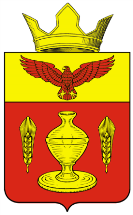 ВОЛГОГРАДСКАЯ ОБЛАСТЬПАЛЛАСОВСКИЙ МУНИЦИПАЛЬНЫЙ РАЙОНАДМИНИСТРАЦИЯ ГОНЧАРОВСКОГО СЕЛЬСКОГО ПОСЕЛЕНИЯПОСТАНОВЛЕНИЕ п.Золотари«06 » июня  2014 год                                                                                 №40Об утверждении норм расходованиясредств на проведение, участие в физкультурных и спортивных мероприятиях Администрации Гончаровского сельскогопоселения Палласовского муниципального района Волгоградской областиВ соответствии с Приказом Министерства спорта и туризма Волгоградской области от 1 февраля . № 88 «О внесении изменений в Приказ Комитета по физической культуре и спорту Администрации Волгоградской области от 03 апреля . № 264 «Об утверждении норм расходования средств на проведение физкультурных и спортивных мероприятий, включенных в календарный план физкультурных и спортивных мероприятий Волгоградской области», руководствуясь Уставом Гончаровского сельского поселения, администрация Гончаровского сельского поселенияПОСТАНОВЛЯЕТ:1. Утвердить нормы расходования средств на проведение, участие в физкультурных и спортивных мероприятиях Администрации Гончаровского сельского поселения Палласовского муниципального района Волгоградской области (Приложение к постановлению). 2. Контроль исполнения настоящего Постановления оставляю за собой.3. Настоящее Постановление вступает в силу с момента официального опубликования (обнародования).Глава Гончаровского                                                                    К.У.Нуркатов сельского поселения                                                           рег: 40/2014                                                                            Приложение       к постановлению администрации    Гончаровского сельского поселения                                                     от «06» июня  2014г. № 40НОРМЫрасходования средств на проведение, участие в физкультурных и спортивных мероприятиях Администрации Гончаровского сельского поселения Палласовкого муниципального района Волгоградской области1. Нормы расходования средств на оказание услугпо обеспечению питанием спортсменов, тренеров и специалистов(представителей команд) при проведении физкультурных и спортивных мероприятийПримечание:1. Спортсменам мужского пола, имеющим вес свыше  или рост свыше , спортсменам женского пола, имеющим вес свыше  или рост свыше , в отдельных случаях нормы, установленные настоящим приложением, могут повышаться до 50 процентов.2. Обеспечение питанием участников физкультурных и спортивных мероприятий осуществляется посредством организации централизованного питания путем закупки работ, услуг либо посредством индивидуального питания путем возмещения затрат на питание наличными денежными средствами в размерах, приведенных в таблице настоящего раздела (по ведомости на питание).2. Нормы расходов средств, выплачиваемых судьямза обслуживание физкультурных и спортивных мероприятий--------------------------------<*> Условные обозначения: МК - спортивный судья международной категории;ВК - спортивный судья всероссийской категории;1 К - спортивный судья первой категории;2 К - спортивный судья второй категории;3 К - спортивный судья третьей категории;Ю/С - юный спортивный судья.Примечание:1. Оплата вознаграждения и всех компенсационных выплат спортивным судьям за обслуживание физкультурных и спортивных мероприятий производится в зависимости от их квалификационной категории, которая присваивается в соответствии с Положением о спортивных судьях, утвержденным приказом Минспорттуризма России № 56 от 27.11.2008 "Об утверждении Положения о спортивных судьях", и предусматривается исходя из особенностей вида спорта в соответствии с положениями и регламентами о проведении утвержденных международных и всероссийских соревнований федерациями по видам спорта, а также установленных законодательством начислений на выплаты таких вознаграждений.2. Размеры выплат предусмотрены за обслуживание одного дня соревнований, кроме командных игровых видов спорта, где выплаты производятся за обслуживание одной игры (футбол, хоккей с шайбой, баскетбол, волейбол, водное поло, гандбол, хоккей с мячом, хоккей на траве, бейсбол, регби и др.), но не более 3 игр в день.3. Оплата работы главному судье, главному судье - секретарю, заместителю главного судьи и заместителю главного судьи - секретаря увеличивается на 2 дня (день до и день после) дополнительно к официальным дням соревнований.4. Количественный состав судейских коллегий (бригад) определяется согласно утвержденным правилам соревнований по видам спорта.5. При проведении мероприятий допускается обеспечение бесплатным питанием всех категорий спортивных судей (согласно указанным нормам) взамен указанных выплат за обслуживание.В случае если:- соревнования длятся от 3 до 6 часов, установленные настоящим постановлением нормы (за исключением норм, установленных для организатора) повышаются на 10%;- соревнования длятся свыше 6 часов, установленные настоящим постановлением нормы (за исключением норм, установленных для организатора) повышаются на 20%.6. В случае проведения соревнований на открытом воздухе в осенне-зимний период установленные настоящим постановлением нормы для судей повышаются на 10%.7. При проведении соревнований в видах спорта, где функции судьи связаны с активным передвижением по площадке (футбол, хоккей с шайбой, хоккей на траве, хоккей с мячом, гандбол и т.п.), установленные настоящим постановлением нормы для судей повышаются на 10%.3. Нормы расходования средств на приобретениесувенирной продукции для участников физкультурныхи спортивных мероприятий4. Нормы расходования средств на информационно-техническоеобеспечение физкультурных и спортивных мероприятийОплата за информационное обеспечение соревнований производится по фактическим расходам, при выборе альтернативной цены - путем проведения сравнительного анализа цен на конкретные услуги на сложившемся рынке таких услуг.5. Нормы расходования средств на приобретение канцелярскихтоваров, ксерокопирование материалов для обеспеченияфизкультурных и спортивных мероприятий и подготовку фотоотчетовОплата расходов на мероприятие производится по фактическим расходам, при выборе альтернативной цены - путем проведения сравнительного анализа цен на конкретные услуги на сложившемся рынке таких услуг, но не выше указанного максимального размера.6. Нормы расходования средств на услуги по обеспечениюбезопасности при проведении физкультурных и спортивных мероприятийОплата расходов на мероприятие производится по фактическим расходам, при выборе альтернативной цены - путем проведения сравнительного анализа цен на конкретные услуги на сложившемся рынке таких услуг.7. Нормы расходования средств на обеспечение экипировкойучастников физкультурных и спортивных мероприятийОплата расходов на мероприятие производится по фактическим расходам, при выборе альтернативной цены - путем проведения сравнительного анализа цен на конкретные услуги на сложившемся рынке таких услуг.8. Нормы расходования средств на приобретение памятныхпризов, наградной атрибутики для награждения победителейи призеров физкультурных и спортивных мероприятий1. Спортивно-наградная атрибутика - медали, жетоны, вымпелы, грамоты, дипломы, ленты, кубки, плакетки, а также другая наградная и сувенирная продукция.2. Оплата расходов по награждению спортсменов и тренеров (др. участников) производится по фактическим расходам, при выборе альтернативной цены - путем проведения сравнительного анализа цен на конкретные услуги на сложившемся рынке таких услуг.3. В индивидуальных и командных видах спорта и физкультурно-спортивных мероприятиях награждение спортсменов и тренеров (др. участников) осуществляется в соответствии с Положением о соревнованиях.9. Нормы расходования средств на обеспечениеавтотранспортом участников физкультурных и спортивных мероприятий1. Оплата расходов на мероприятие производится по фактическим расходам, при выборе альтернативной цены - путем проведения сравнительного анализа цен на конкретные услуги на сложившемся рынке таких услуг.2. Проводящие соревнования организации имеют право за счет собственных, спонсорских и прочих привлеченных средств производить доплату к установленным расходам на обеспечение автотранспортом участников спортивных мероприятий.3. Компенсация за использование личного автомобиля на основании соглашения, заключенного между командируемым спортсменом и направляющей стороной в порядке, предусмотренном ст. 188 ТК РФ, невозможна в связи с тем, что на соревнования направляются физические лица, не состоящие в трудовых отношениях со спортивной (направляющей) организацией.№п/пНаименование мероприятийМаксимальнаянорма на одногочеловека в день(в рублях)1.Районные, межпоселенческие, поселенческие физкультурные и спортивные (массовые) мероприятия 5002.Региональные физкультурные и спортивные (массовые) мероприятия 800Наименование судейских должностейМаксимальные размеры выплат с учетомсудейских категорий (в рублях)Максимальные размеры выплат с учетомсудейских категорий (в рублях)Максимальные размеры выплат с учетомсудейских категорий (в рублях)Максимальные размеры выплат с учетомсудейских категорий (в рублях)Максимальные размеры выплат с учетомсудейских категорий (в рублях)Наименование судейских должностейМК, ВК1к2к3к,Ю/СБезкатегорииГлавный судья850700550--Главный судья - секретарь850700550--Зам. главного судьи, гл. секретаря780650520--Судьи750600500390200Командные игровые виды спортаКомандные игровые виды спортаКомандные игровые виды спортаКомандные игровые виды спортаКомандные игровые виды спортаКомандные игровые виды спортаГлавный судья игры400360---Главный судья - секретарь400360---Помощник главного судьи игры400330---Комиссар (за один день игры)380----Судьи (в составе бригады, за один день игры)330310270250-Сувенирная продукцияМаксимальная стоимость1 ед. продукции (в рублях)Физкультурные, спортивные и другие мероприятия300